Assessment Guidance Risk AssessmentRisk AssessmentRisk AssessmentRisk AssessmentRisk AssessmentRisk Assessment for the activity ofModel Rocket LaunchesModel Rocket LaunchesDate30/10/2022Club or SocietySpaceflight Society (SUSF)AssessorHazel MitchellHazel MitchellPresident or Students’ Union staff memberSigned offPART A PART A PART A PART A PART A PART A PART A PART A PART A PART A PART A (1) Risk identification(1) Risk identification(1) Risk identification(2) Risk assessment(2) Risk assessment(2) Risk assessment(2) Risk assessment(3) Risk management(3) Risk management(3) Risk management(3) Risk managementHazardPotential ConsequencesWho might be harmed(user; those nearby; those in the vicinity; members of the public)InherentInherentInherentResidualResidualResidualFurther controls (use the risk hierarchy)HazardPotential ConsequencesWho might be harmed(user; those nearby; those in the vicinity; members of the public)LikelihoodImpactScoreControl measures (use the risk hierarchy)LikelihoodImpactScoreFurther controls (use the risk hierarchy)Failure to set up the rocket correctly could lead to failed ignitionLive igniter could cause uncontrolled rocket ignitionStaff handling the rocket motors133- Remove ignition key from igniter when setting up rockets to ensure no accidental ignitions occur- The member of staff arming the rocket will use protective goggles in the event of an uncontrolled ignition to prevent eye damage122- Only have one member of staff near the rocket motors at any one time- Only staff will be permitted to handle the rocket motors- In case of incident or injury, contact event-specific emergency contact: Nick Jenkins (07474 327 227) & follow SUSU incident reporting policyIgnitionRocket igniter goes off but does not launchStaff and observers212- No observers are allowed within specified radius of the launch pad. No one at all is allowed within 5m of the launch pad until 30 seconds has passed, in which case a member of staff will calmly approach the rocket and disarm it- Radius of safety:1/2A Motor: 10mB Motor: 15m212- Only have one member of staff near the rocket motors at any one time- In case of incident or injury, contact event-specific emergency contact: Nick Jenkins (07474 327 227) & follow SUSU incident reporting policyIn flightRocket may hit low flying birds or small aircraftWildlife and civilians122- The area is checked for civilians who may be unaware of the launch prior to launching. If there are civilians in the area, the launch is postponed until they are a safe distance away122- Check for small aircraft/UAVs (drones) that are flying in the vicinity and warn the pilots of the launch- In case of incident or injury, contact event-specific emergency contact: Nick Jenkins (07474 327 227) & follow SUSU incident reporting policyLandingRocket may hit people when landingStaff, observers, civilians326- Perform a safety procedure talk to all participants before launch and watch for civilians- Safety procedure talk should warn the participants of the danger in the event of a landing outside of the radius of safety- Participants shall be instructed not to catch the rocket while in descent, they will be told to step away from the projected landing area by members of staff122- The rocket will be made with an aerodynamic streamer that is deployed when the rocket is in descent. This streamer will slow the rocket down and minimise damage to persons and property- In case of incident or injury, contact event-specific emergency contact: Nick Jenkins (07474 327 227)Contact emergency services as required 111/999Incidents are to be reported on the as soon as possible ensuring the duty manager/health and safety officer have been informed.Follow SUSU incident report policyRecovering the rocketThe rocket motor will still be hot and is able to burn skinStaff, observers224- Staff will inform all participants not to pick up the rocket- A member to staff will leave the rocket on the ground for a few seconds then pick it up by the nose, being careful not to touch the rocket motor121- After the flight, the rocket motor will be removed by a member of staff when it has cooled down before giving the rocket back to the owners- In case of incident or injury, contact event-specific emergency contact: Nick Jenkins (07474 327 227)Contact emergency services as required 111/999Incidents are to be reported on the as soon as possible ensuring the duty manager/health and safety officer have been informed.Follow SUSU incident report policyTravel to eventVehicles collision -causing serious injury Event organisers, event attendees, Members of the public 4312Members are responsible for their individual safety though and are expected to act sensibly Event organisers will be available to direct people between venues.Attendees will be encouraged to identify a ‘buddy’, this will make it easier for people to stay together. They will be encouraged (but not expected) to look out for one another and check in throughout the night where possible. Be considerate of other pedestrians & road users, keep disturbance & noise down. 224Where possible venues chosen for socials will be local/known to members and within a short distance from each other. Contact emergency services as required 111/999Incidents are to be reported on the as soon as possible ensuring the duty manager/health and safety officer have been informed.Follow SUSU incident report policyMedical emergency Members may sustain injury /become unwell pre-existing medical conditions Sickness DistressMembers3515Advise participants; to bring their personal medicationMembers/Committee to carry out first aid if necessary and only if qualified and confident to do soContact emergency services as required 111/999Contact SUSU Reception/Venue staff for first aid support2515- In case of incident or injury, contact event-specific emergency contact: Nick Jenkins (07474 327 227)Incidents are to be reported on the as soon as possible ensuring the duty manager/health and safety officer have been informed.Follow SUSU incident report policyAdverse Weather InjuryIllnessSlippingBurns All who attend4312Lead organiser to check the weather are suitable for activities on the day SUSU/UoS Facilities team checks of buildings and spaces prior to the eventWarn those attending to prepare by wearing appropriate clothing and footwear e.g. via social media posts, email invitesIn the case of hot weather organisers to advice participants to bring/wear appropriate level sunscreen, hydrate 414If adverse weather is too extreme to be controlled, the event should ultimately be cancelled or postponed to a different date- In case of incident or injury, contact event-specific emergency contact: Nick Jenkins (07474 327 227)Slips, trips and falls Physical injuryEvent organisers and attendees 248All boxes and equipment to be stored away from main meeting area, e.g. stored under tables Any cables to be organised as best as possibleCable ties/to be used if necessaryFloors to be kept clear and dry, and visual checks to be maintained throughout the meeting by organizers. Extra vigilance will be paid to make sure that any spilled food products/objects are cleaned up quickly and efficiently in the area.Report any trip hazards to facilities teams/venue staff asap. If cannot be removed mark off with hazard signs 144Seek medical attention from SUSU Reception/venue staff if in needContact facilities team via SUSU reception/venue staffContact emergency services if needed All incidents are to be reported on the as soon as possible ensuring the duty manager/health and safety officer have been informed. Follow SUSU incident report policy- In case of incident or injury, contact event-specific emergency contact: Nick Jenkins (07474 327 227)PART B – Action PlanPART B – Action PlanPART B – Action PlanPART B – Action PlanPART B – Action PlanPART B – Action PlanPART B – Action PlanRisk Assessment Action PlanRisk Assessment Action PlanRisk Assessment Action PlanRisk Assessment Action PlanRisk Assessment Action PlanRisk Assessment Action PlanRisk Assessment Action PlanPart no.Action to be taken, incl. CostBy whomTarget dateReview datesOutcome at review dateOutcome at review datePerform a practice launch session with members who wish to support the launch eventSUSF members14/10/202220/10/2022Relevant members understand safe launch procedureRelevant members understand safe launch procedureResponsible committee member signature: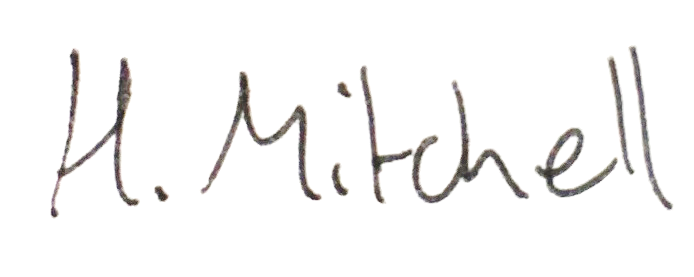 Hazel Mitchell30/10/2022Responsible committee member signature:Hazel Mitchell30/10/2022Responsible committee member signature:Hazel Mitchell30/10/2022Responsible committee member signature:Hazel Mitchell30/10/2022Responsible committee member signature: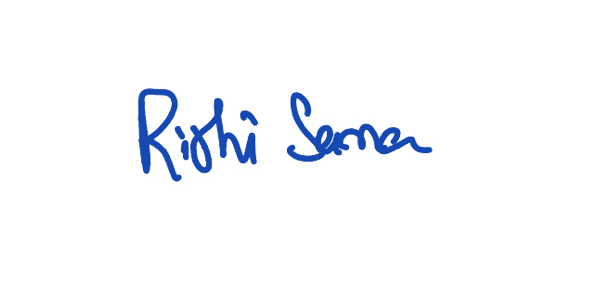 Rishi Sama 30/10/22Responsible committee member signature:Rishi Sama 30/10/22Responsible committee member signature:Rishi Sama 30/10/22EliminateRemove the hazard wherever possible which negates the need for further controlsIf this is not possible then explain whySubstituteReplace the hazard with one less hazardousIf not possible then explain whyPhysical controlsExamples: enclosure, fume cupboard, glove boxLikely to still require admin controls as wellAdmin controlsExamples: training, supervision, signagePersonal protectionExamples: respirators, safety specs, glovesLast resort as it only protects the individualLIKELIHOOD5510152025LIKELIHOOD448121620LIKELIHOOD33691215LIKELIHOOD2246810LIKELIHOOD11234512345IMPACTIMPACTIMPACTIMPACTIMPACTImpactImpactHealth & Safety1Trivial - insignificantVery minor injuries e.g. slight bruising2MinorInjuries or illness e.g. small cut or abrasion which require basic first aid treatment even in self-administered.  3ModerateInjuries or illness e.g. strain or sprain requiring first aid or medical support.  4Major Injuries or illness e.g. broken bone requiring medical support >24 hours and time off work >4 weeks.5Severe – extremely significantFatality or multiple serious injuries or illness requiring hospital admission or significant time off work.  LikelihoodLikelihood1Rare e.g. 1 in 100,000 chance or higher2Unlikely e.g. 1 in 10,000 chance or higher3Possible e.g. 1 in 1,000 chance or higher4Likely e.g. 1 in 100 chance or higher5Very Likely e.g. 1 in 10 chance or higher